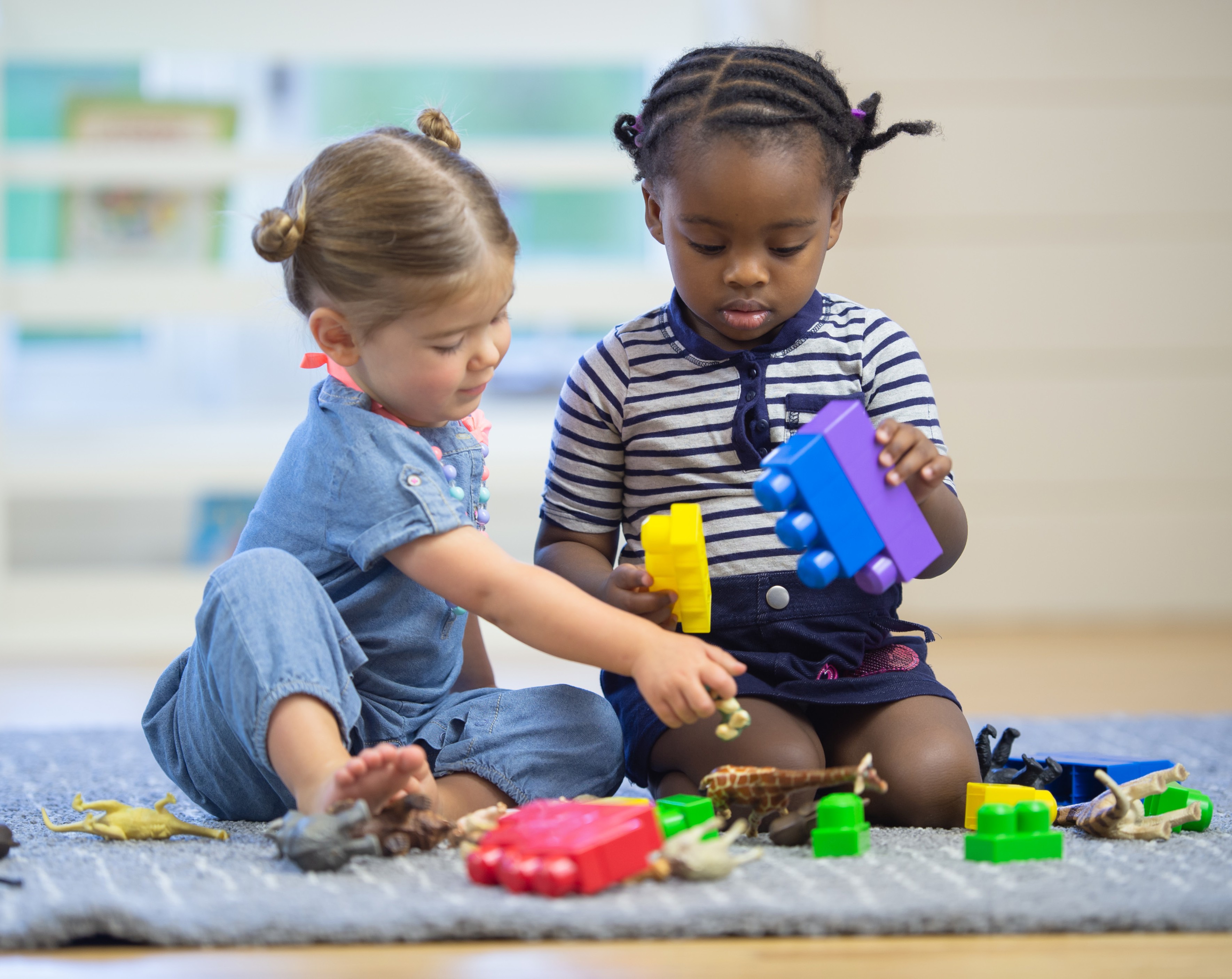 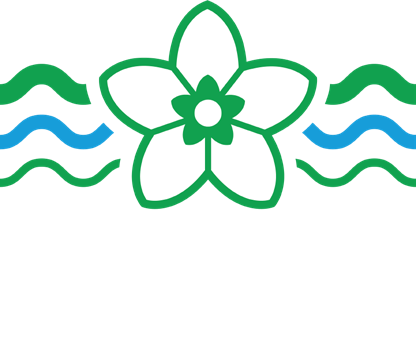 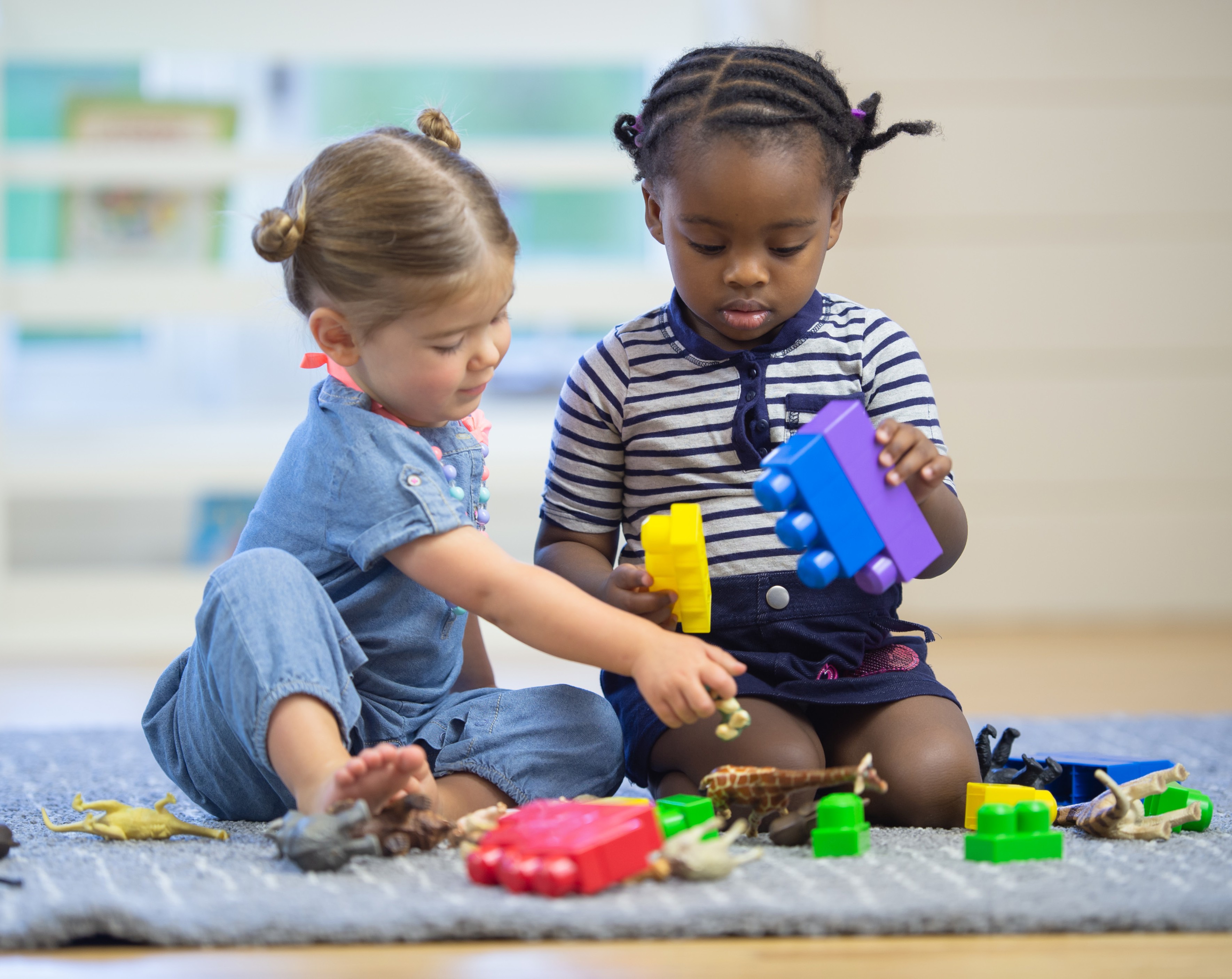 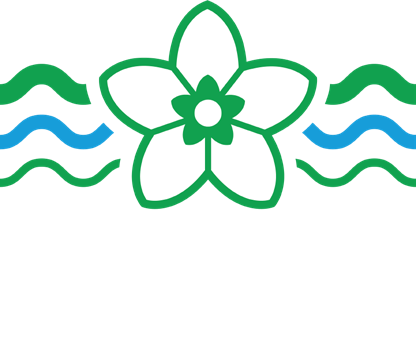 Early YearsDevelopmental JournalChild’s Name: Date of Birth:cumberland.gov.ukSummary SheetEnter the date in the corresponding box when you have filled out the more detailed charts and the child has achieved nearly all the items in a step. Children are likely to be achieving new things in different steps at any one time, so check backwards and forwards as well.Age ChartEach Developmental step corresponds to an approximate age-range in typical development. For practitioners, assessing a child’s developmental level is often necessary for report-writing, acquiring financial support and selecting appropriate support packages or intervention.It is important to remember that there is a great deal of variation from child to child throughout development, especially in the early years, and it is not unusual for a typically developing child to be at a step that is not exactly in line with their chronological age. The Early Years Developmental Journal age-ranges are narrower at the earlier steps and they also overlap, highlighting that the steps are not discrete events that happen at exactly the same time for all children.Key IndicatorsAt each development step, and in each area of development, a Key Indicator has been chosen. These items have been chosen because they are particularly important for children’s development. These are shown in bold in the journal.Personal, social and emotionalCommunicationPhysicalThinkingStep 1(0-3 months)Step 2(2-5 months)Step 3(4-7 months)Step 4(6-10 months)Step 5(9-13 months)Step 6(12-16 months)Step 7(15- 19 months)Step 8(18-22 months)Step 9(21-25 months)Step 10(24-31 months)Step 11(30-36 months)Step 12(35-41 months)Step 13(40-51 months)Step 14(50-60+ months)Development StepTypical Development Age RangeDevelopment Matters Checklist (2021)Step 10 – 3 monthsBabyStep 22 – 5 monthsBaby; Around 6 monthsStep 34 – 7 monthsBaby; Around 6, 7 monthsStep 46 – 10 monthsAround 6, 7 monthsStep 59 – 13 monthsAround 12 monthsStep 612 – 16 monthsAround 12 monthsStep 715 – 19 monthsAround 12, 18 monthsStep 818 – 22 monthsAround 18 months; Around 2Step 921 – 25 monthsAround 18 months; Around 2Step 1024 – 31 monthsAround 2Step 1130 – 36 monthsAround 2; Around 3Step 1235 – 41 monthsAround 3Step 1340 – 51 monthsAround 3; Around 4Step 1450 – 60+ monthsChildren in ReceptionPersonal, social and emotionalDate AchievedStep 1Enjoys the company of othersLooks at facesCopies facial expressions and mouth shapes – for example, sticking out tongue, opening mouth and widening eyesIs comforted by touchIs comforted by people’s facesSmiles at peopleHolds eye contact briefly (5 seconds or more)Step 2Gains physical and emotional comfort from ‘snuggling in’Makes sounds and movements to initiate interaction with another personCalms from being upset when held, rocked, spoken or sung to with soothing voiceHolds eye contact during interactions with a familiar personRecognises and is most responsive to main carer, face brightens, activity increases when familiar carer appearsStep 3Shows pleasure at being tickled and other physical gamesLaughs and gurglesLikes cuddles and being held – for example, calms, snuggles in, smiles, gazes at carer’s face or strokes carer’s skinShows pleasure at return of familiar carerShows emotional responses to other people’s emotions – for example, smiles when smiled at and becomes distressed if hears another child cryingStep 4Smiles at image of self in mirror, shows a developing understanding and awareness of themselvesTakes turns in interactions with others, quietens when other person talksMakes own sounds when talked to, especially when a smiling face is used by parentShows attachment to special people – for example by being distressed when they are separated, staying close and showing affectionLifts arms in anticipation of being picked upShows attachment to special people – for example by being distressed when they are separated, staying close and showing affectionPersonal, social and emotionalDate AchievedStep 5Seeks to gain attention in a variety of ways, drawing others into social interactionLikes to be close to adult and may cry and try to follow (by looking, reaching or crawling) when familiar adult leaves roomIs wary of strangersBuilds relationships with special people – for example, by showing affection or holding your attention by vocalisingPoints to draw other people’s attention to things of interestShows interest in the activities of others and responds differently to children and adults – for example, may be more interested in watching children than adults or may pay more attention when children talk to themEnjoys finding their nose, eyes or tummy as part of naming gamesFollows with gaze when an adult directs attention to an object by looking and pointing – for example, when an adult points to a bus and says “Look at the bus”, the child looks at the busStep 6Looks to familiar adult to check if not sure about something – for example, looks at you to check your reaction if a stranger tries to pick them upUses familiar adult for ‘emotional refuelling’ when feeling tired, stressed or frustrated – for example, stops playing to have a cuddle or sits quietly snuggled in on your lap for a few minutesClings to special person and hides face when feeling scared or overwhelmedGets distressed and anxious if left somewhere without their familiar adultUses comfort toy or object to calm selfUses other person to help achieve a goal – for example, to get an object that’s out of reach or activate a wind-up toyStep 7Starts interaction with and plays alongside, other childrenExplores new toys and environments, but looks back to you regularly to ‘check in’Responds to a small number of boundaries, with encouragement and supportReacts to an audience – for example, repeats an activity or action which is received positively by a smile, or which is laughed at, applauded or cheeredIs aware of other people’s feelings – for example, looks concerned if hears crying, or looks excited if hears a familiar happy voiceStep 8Helps with dressing – for example, holds out arm for sleeve or foot for shoeCan tolerate brief separations from special peopleExpresses emotions and seeks reaction – for example, may cry at a minor injury and ask for help or comfortStarts to share and ‘give and take’Personal, social and emotionalDate AchievedPlays ball cooperatively with an adult – for example, may kick or roll the ball back and forthUses a familiar adult as a secure base from which to explore independently in new environments – for example, goes away to play and interact with other, but returns for a cuddle if becomes anxiousStep 9Understands that some things are theirs, some things are shared and some things belong to other peopleActively draws others into social interactionHands a toy to an adult for assistance when unable to get it to work, sees adult as someone who can helpSpends time in groups of other children engaged in own play, but watching the other childrenDemonstrates sense of self as an individual – for example, wants to do things independently, says “No” to adultStep 10Responds positively to a variety of familiar adultsShows affection towards other children and younger siblingsTakes a lead in positive interactions with special people – for example, initiates interaction, shows spontaneous affection, can wait a little while before seeking other for comfort and securityUses other as sources of information by asking questionsMakes choices that involve challenge, when adults ensure their safetyShows understanding of some rules and routinesStep 11Demonstrates concern towards others who are upset – for example, offers favourite toy, pats arm or back, offers cuddle and so onSeeks out other to share experiencesUnderstands they have to share and take turns but might not always be willing to do so – for example, with toysParticipates and helps with familiar routines with help from adults – for example, dusting, setting table or putting away toysIncludes another child in their play sequence and may talk to them as they do so – for example, gives child a cup to drink fromRecognises self in mirror or photo – for example, if looks in a mirror and sees dirt or food on face, tries to wipe it off, or points to self in photo when askedStep 12Forms a special friendship with another childIs sometimes stubborn or negative and reacts with annoyance to frustrationPersonal, social and emotionalDate AchievedEnjoys responsibility of carrying out small task such as carrying a bag back from the shopsRegularly uses adults as sources of knowledge, comfort and to share activitiesTakes pride in appearance – for example, prefers certain clothesShows independence in selecting and carrying out activitiesStep 13Is more outgoing towards strangers and more confident in new social situations - for example, in playgroup although may be anxious at firstUnderstands that own actions affect other people – for example, becomes upset or tries to comfort another child when they realise they have upset themHas an awareness and pride in self at having abilities and welcomes praiseCan express wishes and needs clearly and understands when these are not immediately metOften actively seeks sharing and fairnessShows care and concern for others, for living things and the environmentEnjoys joining in with family customs and routinesIs curious about others and can adapt behaviour to fit in with different events and social situations – for example, removing shoes and socks before going on slide after seeing others doing thisStep 14Can describe self in positive terms and talk about own strengths and weaknessesEnjoys and joins in with shared play appropriately – for example, turn-taking and sharingUnderstands and follows agreed values when in group situations with adults and childrenSelects and uses activities and resources independentlyUnderstands that people have different needs, views, cultures and beliefs, which need to be treated with respectUnderstands that they can expect others to treat their needs, views, cultures and beliefs with respectIs confident and skilled in seeking comfort, reassurance and help from special peopleEnjoys talking about past experiences, the present and future plansKnows about their culture and beliefs and those of other peopleWorks as part of a group or class, taking turns and sharing fairly, understanding that there need to be agreed values and codes of behaviour for groups of people, including adults and children, to work together harmoniouslyCommunicationDate AchievedStep 1Cries to express needs – for example, when hungry or in discomfortUses sounds – for example, gurgling and cooing to communicate when relaxedTurns eyes and/or head towards you when you speakStep 2Makes sounds in response when you talkTurns quickly to your voice across the roomShows excitement at approaching voices, or footsteps or other familiar soundsReacts by smiling, looking and moving when you interactStep 3Looks carefully at person talkingStops communicating if speaker turns awayEnjoys listening to nursery rhymesResponds to changes in tone of voiceVocalises back when talked to (making own sounds) especially to familiar adult and when a smiling face is usedStep 4Begins to develop and use some consonant sounds – for example, ‘g’, ‘m’, ‘p’, ‘d’Begins to develop and use vowel sounds – for example, ‘aa’Understands words they hear a lot and that are said with gestures – for example, “all gone” and “bye bye”Uses simple sounds or gestures to mean a particular thing – for example, “da” for ‘daddy’Uses voice or gesture to attract attentionBabbles by repeating a series of the same sounds – for example, “ba-ba-ba”, “ma-ma-ma”Step 5Responds to own name by turning or looking up at whoever said their nameRecognises some family names such as Mummy, Daddy, names of carers, brothers and sisters, or pets, and will turn to look when the name is saidAsks for favourite games using sounds or gestures – for example, playing peek- a-boo, by saying “Boo” or hiding face in handsCopies the speech of others, especially the vowels and ‘ups and downs’ (intonation)Babbles, using varied consonants and vowels – for example, “baga”, “mabaPoints to objects and people, using first fingerCommunicationDate AchievedStep 6Takes part in a simple ‘conversation’ with an adult, focusing on things happening in the here and now or frequent events that are about to happen – for example, meals or bath timeUses sounds instead of words to represent different objects – for example “brmm” for ‘car’, “yum” for ‘dinner’, “dodi” for ‘dummy’Voice has the ‘ups and downs’ (intonation) of the language spoken at home even though individual words may not be clearResponds to familiar words and short sentences based on familiar routines - for example, runs to the door when an adult holds their keys and says“It’s time to go”Uses approximately five different words without any helpStep 7Understands and follows simple instructions in context – for example, “Give me the ball” or “Kiss Daddy night-night”When asked, can show simple body parts on self by pointing at them on self or others – for example, hair, eyes, ears and noseCopies expressions they hear a lot – for example, “Oh dear” or “All fall down”Enjoys nursery rhymes and shows they are listening by trying to join in with actions or soundsUses different single words to comment on what’s happening – for example, says “Bird” if they see one in the gardenRecognises and will identify many objects and pictures (by pointing) when asked questions - for example, “Where’s the ball?”Step 8Is learning new words almost every dayUses words for actions as well as objects and peopleListens and responds to simple information or instructions out of context - for example, “Ben, find your car” or “Ali, put your teddy in bed”Begins to use words to refer to people and things that are not presentSings or gestures along with favourite action rhymes, although words may not be clearSays two words together – for example, “teddy sleeping”, “more juice”Step 9Repeats words or phrases from familiar storiesFills in the missing word or phrase in a known rhyme, story or game – for example, ‘Humpty Dumpty sat on a…’Understands simple instructions involving two people or objects such as “Get Mummy’s shoes” or “Find Jacob’s car”Uses words to ask for help – for example, when washing handsCommunicationDate AchievedUses ‘adult’ form of vowels (a, e, i, o, u) most of the timeRecognises and joins in with songs and actions – for example, ‘The Wheels on the Bus’Step 10Learns new words very rapidly and uses them when communicating with other peopleUnderstands more complex sentences – for example, “Put your toys away and we’ll read a book”Shows sustained engagement and interaction when sharing a picture storybook with an adultTries to repeat many things adults say, either saying the actual word or making a close match – for example, says “Umbeya” for ‘umbrella’Uses a variety of question words – for example, ‘what’, ‘where’, ‘who’Says three words together – for example, “go park today”, “big red bus”Step 11Shows understanding of position words such as ‘in’, and ‘on’ – for example, carries out the action ‘Put dolly in the box’ or selects a picture correctly form ‘Find the apple in the bag’Talks about ownership – for example, ‘my teddy’, ‘your book’,                                                                                                                                ‘the man’s car’Uses pronouns correctly – for example, ‘I’, ‘me’ and ‘you’Knows full nameSays all or part or simple nursery rhymesListens eagerly to short stories, is able to talk about particular parts of them and requests favourites over and over againStep 12Uses sentences involving more than three wordsUnderstands use of objects – for example, can give the right answer to “What do we use to cut things with?”Can retell a simple past event in correct order – for example, “went down slide and hurt finger”Uses correct from of verbs such as ‘be’, ‘do’ and ‘have’ – for example, “I am hungry” rather than “I be hungry” or “I did that” rather than “I doed that”Talks about own life and favourite thingsAsks questions with yes/no answers – for example “Was he singing?”Says negative sentences – for example, “He wasn’t singingUses a range of tenses to talk about past, present and future – for example, ‘play’, ‘playing’, ‘will play’ and ‘played’Step 13Begins to use language for pretending and organising play – for example, “you be the mum and I be the baby”CommunicationDate AchievedProduces nearly all the consonant sounds accuratelyEasily understood by a range of peopleRetells stories in the correct sequence, drawing on language patterns of stories such as ‘Once upon a time’Understands ‘when’ and ‘why’Talks about what might happen next in a familiar situationUses longer sentences to link more than one idea, for example “We walked to the park and we watched the ducks”Step 14Can produce most speech sounds, although may have difficulty with some consonant blends – for example, ‘tr’ in tree, ‘bl’ in blueCan pick out words that rhymeShows on understanding of the elements of stories – for example, main character, sequence of events and story beginnings and endingsAsks “Why?” frequently and considers repliesAdapts language to the needs of the listenerCan pick out the first sound in a wordPhysicalDate AchievedStep 1Turns head to the side when placed on tummyOpens mouth to feed when corner of mouth is touchedSucking is strong and rhythmic with coordinated swallowingLift head clear of groundLooks steadily at things for short periods (5 seconds or more)Presses down foot/straightens body when held standing on a hard surfaceMakes smooth movements with arms and legs, which gradually become more controlledStep 2Able to control head when supported in an upright position, head does not flop forward or backwardsWhen lying on tummy, lifts head up and uses forearms to supportUses movement and senses to focus on, reach for and grasp objectsCloses hand firmly around objects placed in palmSits with supportExplores hands and fingers – for example, watches them, presses hands together, clasps and unclasps handsStep 3Rolls over from front to back, from back to frontWhen lying on back, lifts legs into vertical position and grasps feetCan lift head and chest and support self with straight arms and flat hands when lying on tummyPicks up and explores objects – for example, by holding to mouthStep 4Sits unsupported on the floorPasses toys from one hand to the otherPulls to standing, holding on to furniture or person for supportCan move from a sitting position to hands and knees (crawl position)Moves around on the floor by wrigglingWhen sitting, can lean forward to pick up small toysStep 5Crawls, bottom shuffles or rolls continuously to move aroundHolds own bottle or sipper cupPicks up small objects between thumb and fingersEnjoys making marks in damp sand, paste or paintThrows toys or objects deliberatelyPhysicalDate AchievedStretches out with one hand to grasp toy if offeredOpens mouth for spoonCan let go of things – for example, to drop something or give it to youCan reach and grasp a moving object by moving towards where the object will goActively cooperates with nappy changing – for example, lies still, holds legs upStep 6Starts to communicate urination and bowel movementsPulls self up to standing against furniture and can lower self back down againWalks around furniture lifting one foot and stepping sideways (cruising)Walks with one or both hands held by adultGrasps finger foods and brings them to mouthAttempts to use spoon or other utensil, can guide towards mouth but food often falls offHolds an object in each hand and brings them together in the middle – for example, holds two blocks and bangs them togetherHolds pen or crayon using a whole hand (palmar) grasp and scribbles with different strokesTakes first few steps, feet wide apart, uneven steps, arms raised for balanceStep 7Builds tower of two blocksWalks with shorter steps and legs closer together, no longer needs to hold arms up for balanceWalks up steps holding hand of adultComes downstairs backwards on knees (crawling)Accepts new textures and tastes – for example, larger pieces of food and different typesShows awareness of what a potty or toilet is used forDevelops own likes and dislikes in food and drink and may refuse disliked food or drinkTakes off easily removed clothes – for example, socksTurns knobs and removes easy screw lidsSignals wet or soiled nappy or pantsStep 8Holds cup with both hands and drinks without much spillingIs aware of where clothes are kept – for example, outdoor coat and shoes by the doorGets onto child’s chair without assistance, either backwards or sidewaysBrushes own hairPhysicalDate AchievedCan kick a large ballStarts to help with dress and hygiene routinesStep 9Runs safely on whole foot, stopping and starting easily and avoiding obstaclesSquats steadily to rest or play with object on the ground and rises to feet without using handFeeds self competently with spoonDrinks well without spillingPuts on hat and slip-on shoesIndicates need for toilet by behaviour – for example, dancing movements or holding selfHolds pencil between thumb and two fingers no longer using whole hand graspStep 10Climbs confidently and uses nursery play climbing equipmentBuilds a tower of up to six blocksFits small shapes and objects into holes during posting activitiesTakes off loose coat or shirt when undoneTurns pages in a book one at a timeUnzips front zipper on coat or jacketCan undo Velcro fastenersShows control in holding and using hammers, books and mark-making toolsStep 11Walks downstairs safely, two feet to each step while carrying a toyStands on one foot when shownMakes snips in paper with child scissorsUsually able to control bowel with occasional accidentsTakes pleasure in personal hygiene including toiletingPulls up own trousers and pulls up zipperCan undo large buttonsScrews and unscrews toy nuts and boltsAble to blow – for example, candles or when cooling foodCatches a large ballStep 12Holds pencil near its tip between first two fingers and thumb and uses it with good control to draw different shapesPhysicalDate AchievedAsks for toilet using voice, gesture or action – for example, leads adult to toilet and asks verbally or makes a signPulls down own pants when using the toiletRides tricycle, using pedalsCan jump forward about 60 cm (2 feet)Puts arms into open-fronted coat or shirt when held upWashes and dries handsStep 13Negotiates space successfully when playing racing and chasing games with other children, adjusting speed or changing direction to avoid obstaclesHandles tools, object, building and malleable materials safely and with increasing controlHangs up own coatButtons up clothesWalks upstairs using alternating feet, one foot per stepEats competently with knife and forkReliably dry and clean during the dayStep 14Travels around, under, over and through balancing and climbing equipment with confidenceShows increasing accuracy in throwing, catching and kicking a ballRecognises the importance of keeping healthy, and those things which contribute to thisTakes responsibility for self-care in washing, teeth cleaning and toiletingDresses and undresses independentlyThinkingDate AchievedStep 1Moves hanging rattle or soft toy while moving arms or legsWhen lying on back or propped up, moves eyes to follow face or toy moving slowly from side to side, close to faceTurns eyes and or head towards new soundsIs startled by sudden noiseShows interest in new experiences – for example, when you show a new toyStep 2Shows interest in small objects or the detail of a toy – for example, will gaze at small beads in a rattleReacts with sudden behaviour change when a face or object disappears suddenly form viewLooks around a room with interest, visually scans environment for new and interesting objects and eventsSmiles with pleasure at recognisable playthingsShows interest in moving pictures and sound – for example, on televisionCan shift visual attention by looking from one object to another and back againRepeats actions that have an effect – for example, kicking or batting a mobile to create movement, shaking a rattle so it makes a sound againStep 3Plays with and explores objects by touching them, looking at them, bringing them to the mouth and listening to the sounds they makePersistently and deliberately reaches out for toysNotices changes in groupings of objects, pictures and sounds – for example, they may look puzzled, unsettled or stop what they are doingShows anticipation and enjoyment of familiar caring routines and simple games – for example, sucks or licks lips in response to sounds of preparation for feeding or gets excited upon seeing spoon or other eating utensil or familiar toyStep 4Plays with objects, by banging, shaking, turning them around in their handsReacts to familiar sounds or sights by changes in behaviour – for example, extends arms and legs, smiles, searches with eyes when hears the vacuum cleaner, running bath, footstepsShows interest in toys and other things that incorporate technologyCan release toy from grasp if attention disturbedWatches toy being hidden and tries to find itStep 5Shows excitement during turn-taking games such as peek-a-boo – for example, claps hands as their turn gets closerThinkingDate AchievedLooks towards the floor when object is dropped by other people and looks for objects they drop themselvesExplores new objects in an orderly way to investigate cause and effect – for example can pull on a string to get the connected toyUnderstands the meaning of some sounds – for example, hears a telephone ring and looks at the telephoneAnticipates what will happen next – for example, expects to be fed if placed in high chair and may become distressed if the expected routine doesn’t happenStays absorbed in activities and can ignore distractions for at least 30 secondsImitates and improvises actions they have observed – for example, clapping or wavingStruggles to get objects that are out of reach and pulls a mat towards them to make a toy or object come closerStep 6Knows there are different ways to play with different toys – for example, that a ball is for rolling or throwing and a car is for pushingRealises one object can act as a container for another – for example, puts smaller objects inside bigger ones and removes them againInterested in things that go together – for example, cup and saucerRecognises favourite toys, games and activities – for example, sees character in favourite book and brings same toy for you to play withExperiments – for example, if two things don’t fit together one way then tries another wayEngages in simple pretend play with soft toys – for example, hugs and kisses teddy or pretends to be asleep by covering self with a blanket and closing eyesStep 7Remembers where objects belongActively explores objects using different senses – for example, links together different ways of handling objects, shaking, hitting, looking, feeling, tasting, mouthing, pulling, turning and pokingShows understanding that things exist, even when out of sight, will refer to, request or search for objects that are not currently in sightEnjoys playing with objects of different sizes that go together – for example, stacking cupsMatches shape of piece to hole – for example, in a shape sorterStep 8Matches objects with parts that fit together – for example, puts lid on teapotUses understanding of cause and effect – for example, straightens up a tower of blocks if it starts to wobbleThinkingDate AchievedShows a curiosity about how things work – for example, looks closely at the parts of a mechanical toyIs interested in pushing and pulling thingsBuilds simple structuresShows interest in toys with buttons, flaps and simple mechanismsAsks for a desired object by pointing, which may be accompanied by vocalisations or single words, checking back to adult that request has been noticedCan organise and categorise objects – for example, putting all red things and all blue things in separate pilesStarts to help with dressing and hygiene routinesStep 9Copies everyday actions in play – for example, brushing doll’s hair, cleaning dolls’ house, feeding teddy toy foodMakes pretend sequences - for example, pouring pretend tea then drinking, washing then drying a doll, getting in a toy car and going to workCreates and experiments with blocks, colours and marksTries to work out problems by thinking first – for example, how to switch something on or how to get something that’s out of reachOperates mechanical toys – for example, turns the knob on a wind-up toy, pulls back on a friction car, pushes button to open flapStep 10Matches sets of identical objects, understands the ideas of ‘the same’Begins to develop sense of time, understands terms such as ‘late’, ‘tomorrow’ and ‘yesterday’Understands simple explanations and reasons given by othersUnderstands size differences (bigger, smaller and so on) – for example, selects the bigger or smaller object or picture when askedNames two or three coloursCompletes simple puzzle board with shapes that fit togetherStep 11Seeks to learn basic skills in turning on some ICT equipmentEngages in imaginative play and role-play based on own experiences – for example, ‘driving a car’Shows curiosity about the world by asking questions and thinking about reasons why things happenJoins in with learning activities led by more able partner and can perform new actions after they have seen them demonstratedEnjoys playing with small-world models such as a farm, a garage, or a train trackNotices deliberate mistake in story telling or rhymeUses and understands the logic of ‘if…..then’ – for example ‘If I stand on a step, then I can reach the toy’, ‘If I eat my sandwich, then I can have some chocolate pudding’Repeats a two digit number sequence, e.g. 7, 2Is more organised, gathering together the toys they want to play with before starting play – for example, getting the doll and the tea set before starting to play tea-parties or getting the train and tracks and setting them out before playing trainsStep 12Puts three pictures in correct order to represent a sequence in a familiar activity or storyUses various building materialsFollows directions if not intently focused on own choice of activityShows awareness of danger – for example, is careful on playground equipmentBuilds stories around toys – for example, farm animals climbing an armchair ‘cliff’ and having to be rescuedNotices what adults do, copying what is observed and then doing it when the adult is not thereUses ICT to perform more complex functions, such as selecting a channel on the TV remote controlRepeats a three digit number sequence – for example, 2, 8, 5Draws person with head and one or two other features or partsStep 13Shows interest in different occupations and ways of lifeRemembers three or four items shown on a list – for example, a picture shopping list of apples, oranges and bananasComments and asks questions about where they live and the natural worldBuilds complex things with a wide range of objects, selecting appropriate resources and adapting their work where necessaryTalks about personal intentions, describing what they are trying to doIs able to ignore distractions and concentrate on a chosen taskConcentrates and listens for more than ten minutes in adult-led activities that they enjoyStep 14Selects the tools and techniques they need to shape, assemble and join materials they are usingExplains own knowledge and understanding and asks appropriate questions of othersFinds out about and identifies the uses of everyday technology and uses information and communication technology and programmable toys, to support their learningMakes short-term future plansFinds out about their environment and talks about the features that they like and dislikeShows flexibility in trying different ways of tackling problems